Каждый день в дежурную часть Отдела МВД России по Усть-Катавскому городскому округу поступают сообщения о нарушении тишины и покоя граждан.
   В основном, поводом для обращений граждан в полицию служит громкий шум со стороны соседей. Общающиеся на повышенных тонах молодые люди на парковках города, а также громкое прослушивание музыки в ночное время.
Статьей 13 Закона Челябинской области от 2 июня 2010 года № 584-ЗО «Об административных правонарушениях в Челябинской области» предусмотрена ответственность за совершение действий, нарушающих покой граждан и тишину в рабочие дни в период с 22:00 часов до 06:00 часов, в выходные и нерабочие праздничные дни – с 23:00 до 08:00 часов, в виде административного штрафа на граждан в размере от одной до пяти тысяч рублей, на должностных лиц – от пяти до двадцати пяти тысяч рублей, на юридических лиц – от десяти до ста тысяч рублей.К действиям, нарушающим тишину и покой граждан, относятся: использование телевизоров, радиоприемников, магнитофонов и других звуковоспроизводящих устройств, а также устройств звукоусиления, в том числе установленных на транспортных средствах, объектах мелкорозничной торговли (киосках, павильонах, лотках);действия, сопровождающиеся звуками (игре на музыкальных инструментах, крике, свисте, пении и др.);непринятие мер по отключению звуковой охранной сигнализации автомобилей, а также действия, совершаемые в процессе эксплуатации транспортных средств;использование пиротехнических средств;проведение ремонтных, строительных, разгрузочно-погрузочных работ, если они повлекли нарушение тишины и покоя граждан.

     Таким образом, напоминаем жителям и гостям нашего города, о неукоснительном соблюдении действующего законодательства, рекомендуем не допускать указанных правонарушений, уважительно относиться к правам окружающих. А лица, пострадавшие от противоправных действий, связанных с нарушением тишины и покоя, обращайтесь в дежурную часть Отдела МВД России по Усть-Катавскому городскому округу по телефону дежурной части 8(35167)2-56-02.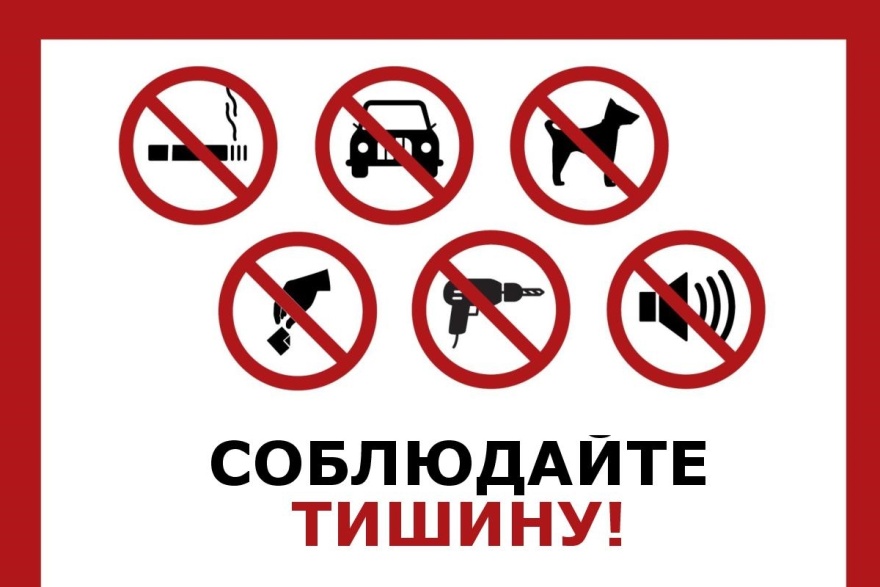 